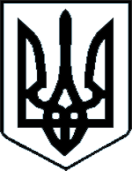 Костянтинівська міська радаВиконавчий комітетР І Ш Е Н Н Я м.КостянтинівкаКеруючись підпунктом 2 пункту «а» статті 28 та підпункту 1 пункту «а» статті 30 Закону України «Про місцеве самоврядування в Україні» від 21.05.1997 № 280/97-ВР (зі змінами), відповідно до пункту 8 статті 8 Закону України «Про приватизацію державного житлового фонду» від 19.06.1992 № 2482-ХІІ (зі змінами), Закону України «Про засади державної регуляторної політики у сфері господарської діяльності» від 11.09.2003 № 1160-ІV, з метою підвищення якості послуг з підготовки та оформлення документів на приватизацію житлового фонду комунальної власності територіальної громади м. Костянтинівки, виконавчий комітет міської радиВИРІШИВ:
1. Затвердити вартість послуг з підготовки та оформлення документів на приватизацію житлового фонду комунальної власності територіальної громади м. Костянтинівки (додається).2. Рішення виконавчого комітету міської ради від 15.06.2016 № 196 «Про затвердження вартості послуг з підготовки та оформлення документів на приватизацію житлового фонду комунальної власності територіальної громади м. Костянтинівки» вважати таким, що втратило чинність.3. Контроль за виконанням даного рішення покласти на заступника міського голови Василенка В.В.
Секретар міської ради 							Ю.Г.РазумнийЗАТВЕРДЖЕНО
Рішення виконавчого комітету міської ради 18.07.2018 № 232
ВАРТІСТЬ
послуг з підготовки та оформлення документів на приватизацію житлового фонду комунальної власності територіальної громади м. Костянтинівки
Заробітна плата 						122,04 грн
Нарахування на заробітну плату 22 % 			26,85 грн
Матеріали 							158,26 грн
Собівартість: 						321,08 грн
Рентабельність 5% 						16,05 грн
ПДВ 20 % 67,43 грн
Усього:							 404,56 грнКеруючий справами виконавчого комітету				 О.І. ЖуравльовПідготовлено
комунальним підприємством «Служба єдиного замовника Костянтинівської міської ради»Директор підприємства 							С.В. Гонтаренковід 18.07.2018   №232Про затвердження вартості послуг з підготовки та оформлення документів на приватизацію житлового фонду комунальної власності територіальної громади м. Костянтинівки